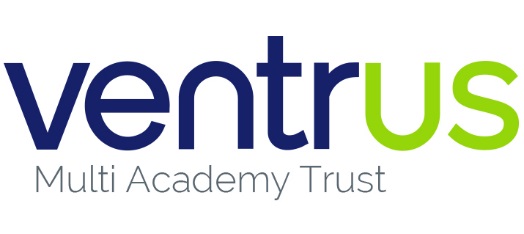 Vacancy
Cleaner & Key Holder - Grade ALocation: Sampford Peverell C of E SchoolWe are looking for a motivated and experienced individual to join our friendly and hard-working Ventrus Team to assist with cleaning duties at Sampford Peverell C of E School.
Using your previous skills in the cleaning of buildings or facilities, you will provide the cleaning of designated classrooms, shared spaces and other non-teaching working spaces. Working outside of school hours, you will need to be committed to working two hours per day on cleaning duties. During the School holidays, you will need to cover a rota of work to be completed during this period. You will need to be flexible due to some changes in the school timetable for events throughout the year.You must be able to manually move tables, chairs and other classroom furniture safely in order to clean the rooms. You will also be the designated 'key holder', responsible for locking and unlocking of the school.This is a part time position working 20 hours per week. 40 weeks per year. Applications must be in by noon on 1st March 2018. Shortlisting will take place on 5th March 2018 with interviews commencing on Thursday 8th March 2018.All applicants will be contacted after 5th March.To apply for this role please email Sampford Peverell C of E Primary School at sampford@ventrus.org.uk with a personal statement of why you would like this position.Enclosed: Job Description & Person SpecificationVentrus is committed to safeguarding and promoting the welfare of children and young people and expect all staff and volunteers to share this commitment.  An enhanced Disclosure is required for this post. Ventrus is an equal opportunities employer